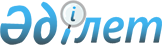 Об утверждении тарифов на сбор и вывоз твердых бытовых отходов по Бокейординскому району
					
			Утративший силу
			
			
		
					Решение Бокейординского районного маслихата Западно-Казахстанской области от 10 октября 2017 года № 12-6. Зарегистрировано Департаментом юстиции Западно-Казахстанской области 27 октября 2017 года № 4939. Утратило силу решением Бокейординского районного маслихата Западно-Казахстанской области от 24 апреля 2023 года № 2-3
      Сноска. Утратило силу решением Бокейординского районного маслихата Западно-Казахстанской области от 24.04.2023 № 2-3 (вводится в действие по истечении десяти календарных дней после дня его первого официального опубликования).
      В соответствии со статьей 6 Закона Республики Казахстан от 23 января 2001 года "О местном государственном управлении и самоуправлении в Республике Казахстан", статьей 19-1 Экологического кодекса Республики Казахстан от 9 января 2007 года Бокейординский районный маслихат РЕШИЛ:
      1. Утвердить тарифы на сбор и вывоз твердых бытовых отходов по Бокейординскому району согласно приложению к настоящему решению.
      2. Руководителю аппарата Бокейординского районного маслихата (А.Хайруллин) обеспечить государственную регистрацию данного решения в органах юстиции, его официальное опубликование в Эталонном контрольном банке нормативных правовых актов Республики.
      3. Настоящее решение вводится в действие со дня первого официального опубликования. Тарифы на сбор и вывоз твердых бытовых отходов по Бокейординскому району
      Расшифровка аббревиатуры:
      м³ - метр кубический;
      НДС - налог на добавленную стоимость.
					© 2012. РГП на ПХВ «Институт законодательства и правовой информации Республики Казахстан» Министерства юстиции Республики Казахстан
				
      Председатель сессии

Н.Тажмуратов

      Cекретарь маслихата

Е.Танатов
Приложение
к решению Бокейординского
районного маслихата
от 10 октября 2017 года №12-6
п/п
Объект
Расчетная единица
Цена в тенге (без НДС)
1.
 Домовладения благоустроенные 
житель/вмесяц
155,83
2.
Домовладения неблагоустроенные
житель/вмесяц
155,83
3
Юридические лица и субъекты частного предпринимательства
1 м³
2783,82